ΕΡΓΑΣΤΗΡΙΟ ΨΥΧΟΛΟΓΙΑΣΔιευθύντρια: Καθηγήτρια Ευαγγελία Γαλανάκη Ακαδημαϊκό έτος 2016-2017Επιμορφωτικό Σεμινάριομε θέμα:Ο ΣΥΝΑΙΣΘΗΜΑΤΙΚΑ ΝΟΗΜΩΝ ΕΚΠΑΙΔΕΥΤΙΚΟΣ: Εφαρμογές της Συναισθηματικής Νοημοσύνης στη ΔιδασκαλίαΕκπαιδεύτρια: Βασιλική Πλωμαρίτου, Ειδική Παιδαγωγός MA.Ed.10 Νοεμβρίου – 8 Δεκεμβρίου 2016ΔΗΛΩΣΗ ΣΥΜΜΕΤΟΧΗΣ* Προσοχή: Το αναγραφόμενο email πρέπει να ταυτίζεται με το email από το οποίο θα αποσταλεί η Δήλωση Συμμετοχής.** Οι τελειόφοιτοι φοιτητές πρέπει να αποστείλουν ταυτόχρονα με τη Δήλωση Συμμετοχής, στο παρακάτω email, την πρώτη σελίδα της αναλυτικής βαθμολογίας τους, με την οποία να αποδεικνύεται το έτος πρώτης εγγραφής τους (2013-2014 ή παλαιότερο). Φοιτητές μικρότερων ετών δεν γίνονται δεκτοί.Η Δήλωση Συμμετοχής πρέπει να αποσταλεί ηλεκτρονικά στη διεύθυνση psychlab@primedu.uoa.gr, σε συνημμένο αρχείο Word, το αργότερο έως τη Δευτέρα 31 Οκτωβρίου 2016.Μετά τη λήξη της προθεσμίας αποστολής των Δηλώσεων Συμμετοχής, οι ενδιαφερόμενοι θα λάβουν email με την επιβεβαίωση της Δήλωσης Συμμετοχής, τις οδηγίες για την κατάθεση των διδάκτρων σε τραπεζικό λογαριασμό του Εθνικού και Καποδιστριακού Πανεπιστημίου Αθηνών, καθώς και άλλες πληροφορίες. Το ποσό της κατάθεσης δεν επιστρέφεται σε περίπτωση μη παρακολούθησης του Σεμιναρίου.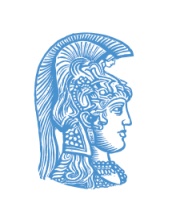 ΕΛΛΗΝΙΚΗ ΔΗΜΟΚΡΑΤΙΑΕθνικόν και ΚαποδιστριακόνΠανεπιστήμιον ΑθηνώνΣχολή Επιστημών της ΑγωγήςΠαιδαγωγικό Τμήμα Δημοτικής ΕκπαίδευσηςΤομέας Ειδικής Παιδαγωγικής και ΨυχολογίαςΕΠΩΝΥΜΟΟΝΟΜΑΔΙΕΥΘΥΝΣΗE-MAIL *ΤΗΛΕΦΩΝΑ ΕΠΙΚΟΙΝΩΝΙΑΣΕΙΔΙΚΟΤΗΤΑ *ΑΠΑΣΧΟΛΗΣΗ